   Таблица для размещения на сайтах информацию№ФИО педагога/тех.персоналаНаименование организации, должностьФото3*4Нагрузка и расписание№ приказа и дата назначенияКакую категорию имеет, приказ № дата присвоения, наличие сертификатовСведения о перевдижении по образовательным учреждениям (приказ об увольнении №, дата, куда был трудоустроен)1Дымыд Елена Викторовна КГУ «Кабинет психолого-педагогической коррекции №19, село Егиндыколь Егиндыкольский район», управления образования Акмолинской областиИ.о. заведующейУчитель логопедУчитель дефектолог 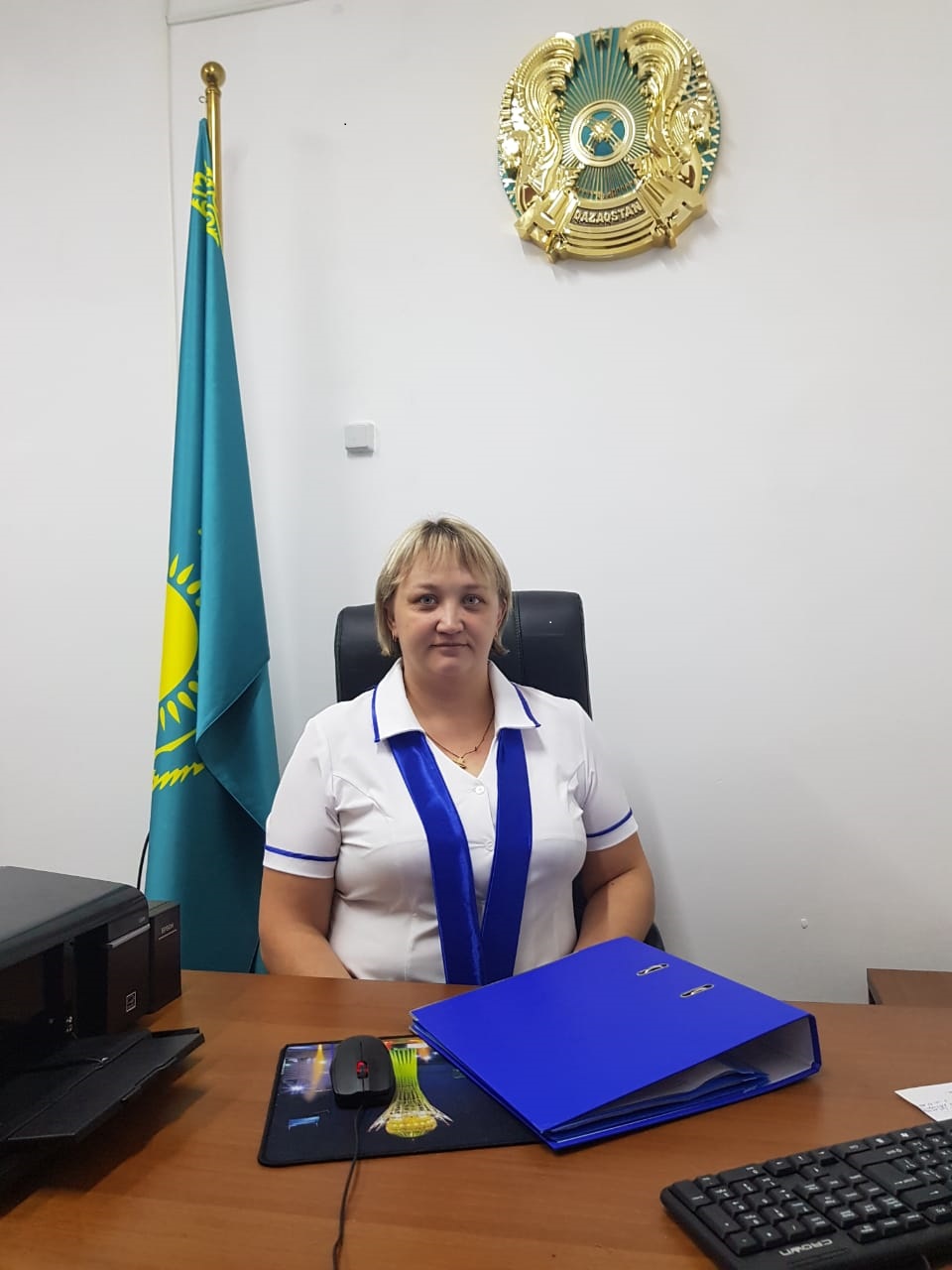 И.о. заведующей  Пн-пт 09.00-18.00Перерыв на обед 13.00-14.000,5 ставки учитель-логопед Пн-пт 09.00-11.000,5 ставки учитель-дефектологПн-пт 14.00-17.00№131 от 12.07.2019гНет категории 20.12.2021Болашак«Психолого-педагогическое сопровождение детей с особыми образовательными потребностями с использованием методов прикладногоанализа поведения»(72 часа)07.10.2020ННПЦРСИОАлматыПсихолого-педагогическая помощь детям с особыми образовательными потребностями в условиях РЦ и КППК (72 часа)2Клишина Оксана Владимировна КГУ «Кабинет психолого-педагогической коррекции №19, село Егиндыколь Егиндыкольский район», управления образования Акмолинской областиБухгалтер 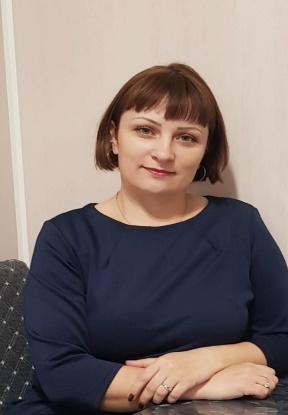 Пн-пт 09.00-18.00№15 от 11.11.20193Алиева Римма Наильевна КГУ «Кабинет психолого-педагогической коррекции №19, село Егиндыколь Егиндыкольский район», управления образования Акмолинской областиРегистратор , 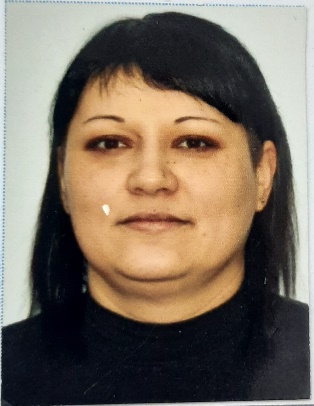 1 ставка Регистратор  Пн-пт 09.00-12.0015.00-18.00№1 от 03.01.2019 года 4Мурашко Людмила Егоровна КГУ «Кабинет психолого-педагогической коррекции №19, село Егиндыколь Егиндыкольский район», управления образования Акмолинской областиСоциальный педагог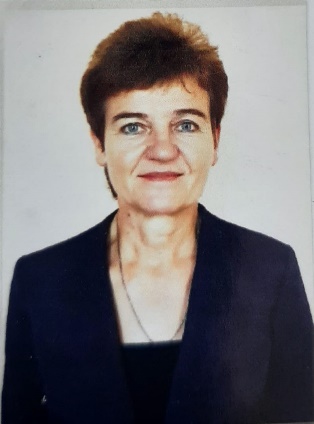 0,5 ставки Социальный педагогПн-чт11-00-12.3015.00-16.30№8 от 02.09.2019гНет категории Курсы:Болашак12.08.2020г.«Роль социального работника в современном обществе, их вклад в развитие5 социальной сферы. Индивидуальная программа реабилитации для лиц с ограниченными возможностями» (40ч.)5Шарафутдинова анастасия Анатольевна КГУ «Кабинет психолого-педагогической коррекции №19, село Егиндыколь Егиндыкольский район», управления образования Акмолинской областиПедагог-психолог 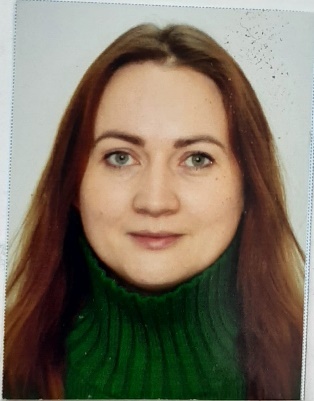 0,5 ставки Пн-чт12.00-17.00Пт 15.00-16.00№6 от 31.03.2023Нет категории 6Айткенова Ревекка Серикжановна КГУ «Кабинет психолого-педагогической коррекции №19, село Егиндыколь Егиндыкольский район», управления образования Акмолинской областиИнструктор ЛФК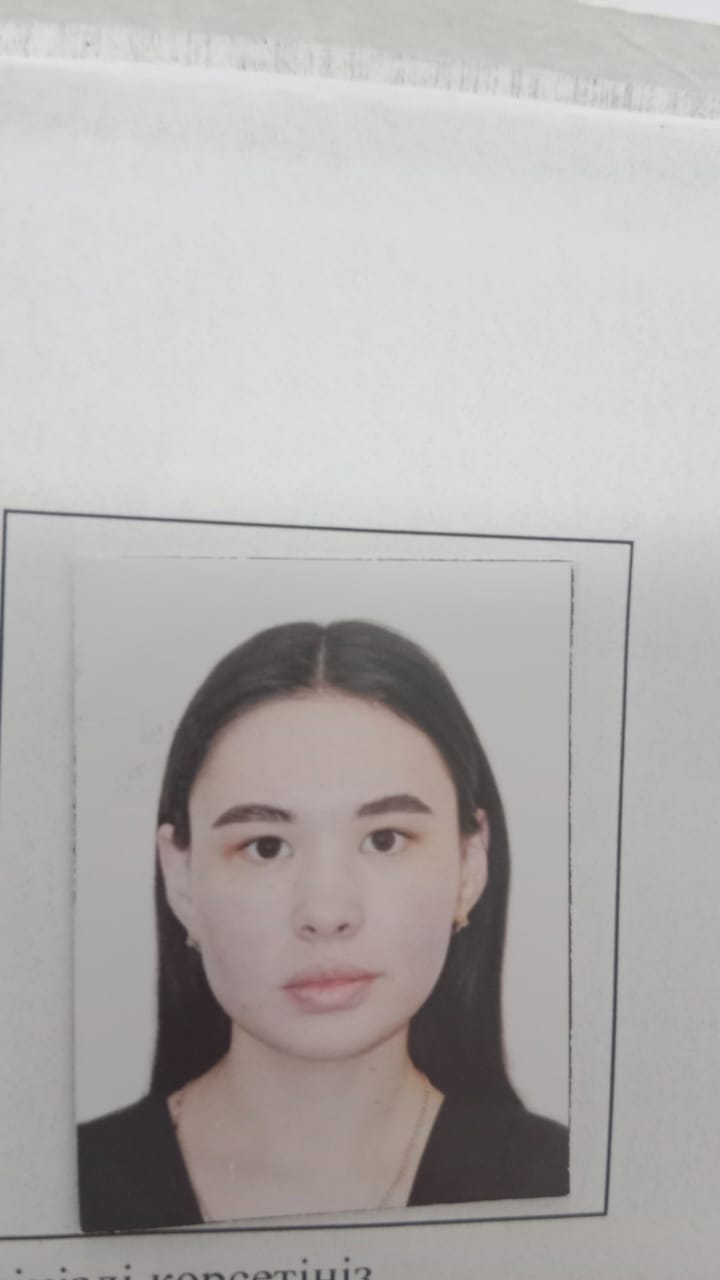 0,5 ставки Пн-чт12.00-17.00Пт 15.00-16.00№5 от 01.03.2023Нет категории 7Бутьковец Светлана Ивановна КГУ «Кабинет психолого-педагогической коррекции №19, село Егиндыколь Егиндыкольский район», управления образования Акмолинской областиМетодист, 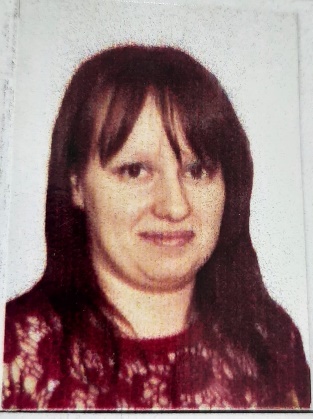 0,5 ставки Методист Пн-пт 10.00-12.0016.00-17.00№23 от 30.08.2022Нет категории 8Амантаева Асем АбраевнаКГУ «Кабинет психолого-педагогической коррекции №19, село Егиндыколь Егиндыкольский район», управления образования Акмолинской областиТех.персонал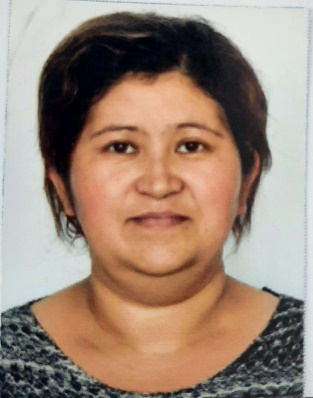 00,5 ставки Пн.-пт.13.00-15.0018.00-20.00№2 от 05.01.2020